Arctic National ParkPhotography AdventureSeptember - November 2019 & 20204 hours 11:00-15:00Capture the magic of the Autumn colours of the fells, lakes and forests of the Arctic. Your guided photography adventure in Pallas-Ylläs National Park will change the way you look at nature through the lens.We provide you with professional instruction to help you capture the best photographs of your Lapland holiday. Cameras and tripods included, or bring your own.  Memory cards are yours to take home.Our guides include Dr Juha Tolonen, internationally acclaimed landscape photographer and academic, and explore one of the most famous National Parks in Finland. Our local knowledge and photography expertise is perfect for smaller group expeditions.Enjoy a delicious lunch made with Arctic foods from the forests and lakes you will be exploring.This adventure is for both experienced photographers and those simply with an interest in photography. We take you to special locations which are not on the tourist routes!Departure point and return: Zero Point, Levi. Duration: 4 hours, 11am to 3pmPrice: 160€ adults and 80€ children (from ages 12-18)Min. group size: 2 - Max. group size: 8 (unsuitable for children under 12)Arctic Frontier provides you with:Comfortable transportWild food based lunch & refreshmentsNikon SLR digital cameraProfessional instructionInstruction is in English &/or Finnish www.arcticfrontier.fimail@arcticfrontier.fi+358 466 596443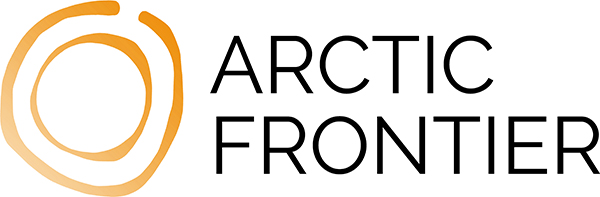 